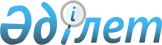 Об определении лицензиара по выдаче лицензии на изготовление Государственного Флага Республики Казахстан и Государственного Герба Республики Казахстан и уполномоченного органа на выдачу разрешений второй категории в сфере технического регулирования и метрологииПостановление Правительства Республики Казахстан от 21 января 2015 года № 12.
      В соответствии с подпунктами 2), 4) статьи 10 Закона Республики Казахстан от 16 мая 2014 года "О разрешениях и уведомлениях" Правительство Республики Казахстан ПОСТАНОВЛЯЕТ:
      1. Определить Комитет технического регулирования и метрологии Министерства торговли и интеграции Республики Казахстан:
      1) лицензиаром по осуществлению деятельности по изготовлению Государственного Флага Республики Казахстан и Государственного Герба Республики Казахстан;
      2) органом, уполномоченным на выдачу разрешений второй категории в сфере технического регулирования, стандартизации и обеспечения единства измерений, согласно приложению к настоящему постановлению.
      Сноска. Пункт 1 в редакции постановления Правительства РК от 10.07.2019 № 497.


      2. Признать утратившим силу постановление Правительства Республики Казахстан от 14 декабря 2012 года № 1598 "О некоторых вопросах лицензирования деятельности по изготовлению Государственного Флага Республики Казахстан и Государственного Герба Республики Казахстан" (САПП Республики Казахстан, 2013 г., № 4, ст. 67).
      3. Настоящее постановление вводится в действие по истечении десяти календарных дней после дня его первого официального опубликования.  Разрешения второй категории
в сфере технического регулирования и метрологии
					© 2012. РГП на ПХВ «Институт законодательства и правовой информации Республики Казахстан» Министерства юстиции Республики Казахстан
				
      Премьер-Министр
Республики Казахстан

К. Масимов
Приложение
к постановлению Правительства
Республики Казахстан
от 21 января 2015 года № 12
№
п/п
Наименование разрешительной процедуры
Наименование разрешения и вида деятельности (действия), для осуществления которой требуется наличие разрешения
1
2
3
Класс 3 – "разовые разрешения"
Класс 3 – "разовые разрешения"
Класс 3 – "разовые разрешения"
1.
Метрологическая аттестация методики выполнения измерений в сфере метрологического контроля
Свидетельство о метрологической аттестации методики выполнения измерений
2.
Регистрация в реестре Государственной системы измерений Республики Казахстан методики выполнения измерений, разработанной и аттестованной в странах Содружества Независимых Государств
Оттиск штампа на титульных листах методики выполнения измерений с регистрационными номерами
3.
Регистрация методики поверки средств измерений в реестре государственной системы обеспечения единства измерений
Регистрационный номер
Класс 5 – "разрешения, выдаваемые на профессиональную деятельность физическим лицам"
Класс 5 – "разрешения, выдаваемые на профессиональную деятельность физическим лицам"
Класс 5 – "разрешения, выдаваемые на профессиональную деятельность физическим лицам"
4.
Выдача аттестата эксперта-аудитора в области технического регулирования (по подтверждению соответствия, определению страны происхождения товара, аккредитации)
Аттестат эксперта-аудитора в области технического регулирования (по подтверждению соответствия, определению страны происхождения товара, аккредитации)
Класс 6 – "разрешения, выдаваемые на продукцию"
Класс 6 – "разрешения, выдаваемые на продукцию"
Класс 6 – "разрешения, выдаваемые на продукцию"
5.
Выдача сертификата об утверждении типа средств измерений
Сертификат об утверждении типа средств измерений
6.
Выдача сертификата о метрологической аттестации средств измерений
Сертификат о метрологической аттестации средств измерений
7.
Регистрация сертификата о метрологической аттестации средств измерений
Оттиск регистрационного номера на зарубежном сертификате
8.
Выдача сертификата о признании утверждения типа средств измерений
Сертификат о признании утверждения типа средств измерений
9.
Допуск к применению стандартного образца зарубежного выпуска
Выдача свидетельства на применение стандартного образца зарубежного выпуска
10.
Утверждение государственного стандартного образца
Сертификат об утверждении государственного стандартного образца